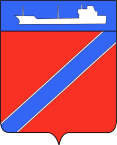 ПОСТАНОВЛЕНИЕАДМИНИСТРАЦИЯ ТУАПСИНСКОГО ГОРОДСКОГО ПОСЕЛЕНИЯТУАПСИНСКОГО РАЙОНА             от 20.05.2019                                                                                     №569г. ТуапсеО назначении публичных слушанийв  администрации Туапсинского городского поселения, назначении уполномоченного органа по проведению публичных слушаний и утверждении порядка учета предложений и рекомендаций, участия граждан в публичных слушанияхВ соответствии с Градостроительным кодексом Российской Федерации, Федеральным законом от 6 октября 2003 года № 131-ФЗ «Об общих принципах организации местного самоуправления в Российской Федерации», решением Совета Туапсинского городского поселения Туапсинского района от 27 мая 2008 года № 2.3 «О принятии положения о публичных слушаниях в Туапсинском городском поселении Туапсинского района», Правилами землепользования и застройки Туапсинского городского поселения Туапсинского района, утвержденными решением Совета Туапсинского городского поселения Туапсинского района от 24 сентября 2015 года № 43.2 (далее - Правила), постановлением администрации Туапсинского городского поселения Туапсинского района от 1 июня 2015 года № 536 «Об утверждении Положения о комиссии по землепользованию и застройке Туапсинского городского поселения, состава комиссии по землепользованию и застройке Туапсинского городского поселения»,   п о с т а н о в л я ю:	1. Назначить проведение публичных слушаний в администрации Туапсинского городского поселения на 30 мая 2019 года по следующим вопросам: об изменении вида разрешенного использования земельного участка скадастровым номером 23:51:0202009:1358, категория земель –земли населенных пунктов, площадь – 611 кв.м, адрес: Краснодарский край, г.Туапсе, ул. Киевская, 145,  существующий вид разрешенного использования: «для  индивидуального жилищного строительства», испрашиваемый вид разрешенного использования: «для индивидуального жилищного строительства, магазины»;2) об отклонении от предельных параметров разрешенного использования земельного участка, кадастровый номер 23:51:0101006:42 и объектов капитального строительства, категория земель –земли населенных пунктов - зона делового, общественного и  коммерческого назначения (ОД), площадь –671 кв.м, адрес: Краснодарский край, г.Туапсе, ул. Фрунзе,19, путем установления следующих параметров: минимальный отступ объекта застройки от границ земельного участка от т.1 до т.3 – 2м,  от т.5 до т.7 – 0,5м,  от т.7 до т.8 – 1,0м, от т.8 до т.1– 1,0м (при условии выполнения противопожарных разрывов  между объектами застройки, в соответствии с действующими нормами), этажность здания – не выше 3-х этажей; минимально допустимая площадь озеленения территории земельного  участка – отсутствует (в части II, статья 10.10, таб.1 ПЗЗ),  минимальное количество мест для хранения индивидуального  автотранспорта  на территории земельного участка – отсутствует (в части II статья 10.11, таб.2 ПЗЗ) при условии заключения соглашения с администрацией города Туапсе об аренде необходимых машино-мест на муниципальных  стоянках-спутниках расположенных в пределах квартала, минимальное количество мест на погрузочно-разгрузочныхплощадках – отсутствует погрузочно-разгрузочная площадка на территории земельного участка (погрузка-разгрузка «с колес») (в части II статья 10.12 ПЗЗ).Назначить уполномоченным органом по организации и проведению публичных слушаний комиссию по землепользованию и застройке Туапсинского городского поселения.Утвердить порядок учета предложений и рекомендаций участия граждан в публичных слушаниях согласно приложению к настоящему постановлению. Отделу имущественных и земельных отношений (Винтер) опубликовать настоящее постановление, информационное сообщение о проведении публичных слушаний, заключение о результатах публичных слушаний в газете «Черноморье сегодня», разместить настоящее постановление на официальном сайте администрации Туапсинского городского поселения Туапсинского района в информационно-телекоммуникационной сети «Интернет».5.  Контроль за выполнением настоящего постановления возложить на заместителя главы администрации Туапсинского городского поселения Туапсинского района  М.В. Кривопалова.6.    Постановление вступает в силу со дня его подписания.Глава Туапсинскогогородского поселенияТуапсинского района                                                                             В.К. Зверев 